Об утверждении Плана проведения экспертизы нормативных правовых актов Шумерлинского муниципального округа Чувашской Республики, затрагивающих вопросы осуществления предпринимательской и инвестиционной деятельности, на 2024 годВ соответствии с Порядком проведения экспертизы нормативных правовых актов Шумерлинского муниципального округа Чувашской Республики, затрагивающих вопросы осуществления предпринимательской и инвестиционной деятельности, утвержденным постановлением администрации Шумерлинского муниципального округа Чувашской Республики от 04.02.2022 № 46 «Об утверждении Порядка проведения экспертизы нормативных правовых актов Шумерлинского муниципального округа Чувашской Республики, затрагивающих вопросы осуществления предпринимательской и инвестиционной деятельности» и протоколом заседания Координационного совета по поддержке и развитию малого и среднего предпринимательства в Шумерлинском муниципальном округе Чувашской Республики от 22.01.2024 № 1:1. Утвердить прилагаемый План проведения экспертизы нормативных правовых актов Шумерлинского муниципального округа Чувашской Республики, затрагивающих вопросы осуществления предпринимательской и инвестиционной деятельности, на 2024 год (далее - План).2. Отделу экономики, земельных и имущественных отношений администрации Шумерлинского муниципального округа Чувашской Республики обеспечить:- проведение публичных консультаций по нормативным правовым актам с представителями предпринимательского сообщества;- исследование нормативных правовых актов на предмет выявления положений, необоснованно затрудняющих осуществление предпринимательской и инвестиционной деятельности;- составление заключений об экспертизе нормативных правовых актов, включенных в План.3. Контроль за исполнением настоящего распоряжения возложить на заместителя главы администрации – начальника отдела сельского хозяйства и экологии администрации Шумерлинского муниципального округа Чувашской Республики Мостайкина А.А.Приложение к распоряжению администрации Шумерлинского муниципального округа Чувашской Республики24.01.2024 № 8-рПланпроведения экспертизы нормативных правовых актов Шумерлинского муниципального округа Чувашской Республики, затрагивающих вопросы осуществления предпринимательской и инвестиционной деятельности, на 2024 годЧĂВАШ  РЕСПУБЛИКИ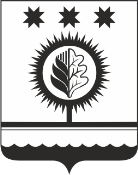 ЧУВАШСКАЯ РЕСПУБЛИКАÇĚМĚРЛЕ МУНИЦИПАЛЛĂОКРУГĔН АДМИНИСТРАЦИЙĚХУШУ24.01.2024 8-р № Çěмěрле хулиАДМИНИСТРАЦИЯШУМЕРЛИНСКОГО МУНИЦИПАЛЬНОГО ОКРУГА РАСПОРЯЖЕНИЕ 24.01.2024 № 8-р  г. ШумерляГлава Шумерлинского муниципального округаЧувашской Республики        Д.И. ГоловинСОГЛАСОВАНО:_____________Мостайкин Андрей Александрович-Заместитель главы администрации - начальник отдела сельского хозяйства и экологии администрации Шумерлинского муниципального округа_____________Соланова Надежда Ивановна-Начальник отдела экономики, земельных и имущественных отношений администрации Шумерлинского муниципального округа_____________Кондратьева Валентина Николаевна-Начальник отдела правового обеспечения администрации Шумерлинского муниципального округа№Наименование нормативного правового акта Заявители Дата начала проведения экспертизыОтветственные исполнители 1.Постановление администрации Шумерлинского муниципального округа Чувашской Республики от 21.11.2023 № 871 «Об утверждении Порядка предоставления субсидии юридическим лицам, индивидуальным предпринимателям, физическим лицам – производителям товаров, работ, услуг на оплату соглашения о финансовом обеспечении затрат, связанных с оказанием муниципальных услуг в социальной сфере в соответствии с социальным сертификатом»Отдела образования, спорта и молодежной политики администрации Шумерлинского муниципального округа Чувашской РеспубликиМартОтдел экономики, земельных и имущественных отношений администрации Шумерлинского муниципального округа Чувашской Республики2.Постановление администрации Шумерлинского муниципального округа Чувашской Республики от 21.11.2023 № 870 «Об утверждении Порядка предоставления субсидии юридическим лицам, индивидуальным предпринимателям, физическим лицам – производителям товаров, работ, услуг на оплату соглашения о возмещении затрат, связанных с оказанием муниципальных услуг в социальной сфере в соответствии с социальным сертификатом»Отдела образования, спорта и молодежной политики администрации Шумерлинского муниципального округа Чувашской РеспубликиИюльОтдел экономики, земельных и имущественных отношений администрации Шумерлинского муниципального округа Чувашской Республики3.Постановление администрации Шумерлинского муниципального округа Чувашской Республики от 03.04.2023 № 226 «Об утверждении административного регламента администрации Шумерлинского муниципального округа Чувашской Республики по предоставлению муниципальной услуги «Предоставление земельного участка, находящегося в муниципальной собственности, либо земельного участка, государственная собственность на который не разграничена, на торгах»Отдел экономики, земельных и имущественных отношений администрации Шумерлинского муниципального округа Чувашской РеспубликиСентябрьОтдел экономики, земельных и имущественных отношений администрации Шумерлинского муниципального округа Чувашской Республики